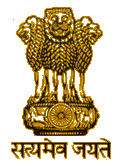 EMBASSY OF INDIAFour Villas Condominio, Villa No. 4,Av. Principal de Talatona (Avenida Samora Machel),Talatona, Luanda, Angola.Website: www.indembangola.orgTel. 941564851/941564887/941565957/Email: consular.luanda@mea.gov.inFor Registration of Birth of Indian CitizenBIRTHS WITHIN THE DISTRICT OF INDIAN EMBASSY, LUANDA (ANGOLA)(Seal of the Embassy)Seal & Signature of Consular OfficerWhen and where born (Place and date)Name in fullSex    MALE                                  /                 FEMALEFull name of fatherName & Maiden name of motherRank, profession or occupation of father & claim to Indian citizenshipSignature, description & residence of informantWhen registered(Date of registration)Signature of the Consular OfficerRegistration No.___________              Date      ______________Consular reference number